Coed VolleyballLeague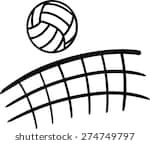 New Market Minor PavilionSunday Evenings Starting January 24th, (time TBD)$100 per team-Money goes towards upkeep on the gym.Pay before you play.Must sign a waiver to play. Must be out of high school to play.To sign up or more info call/text712-370-2138